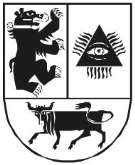 ŠIAULIŲ MIESTO SAVIVALDYBĖS ŠVIETIMO CENTRO DIREKTORIUSĮSAKYMASDĖL ŠIAULIŲ MIESTO SAVIVALDYBĖS ŠVIETIMO CENTRO SUPAPRASTINŲ VIEŠŲJŲ PIRKIMŲ TAISYKLIŲ PATVIRTINIMO2014 m. sausio 22 d. Nr. V-4Šiauliai	Vadovaudamasi Lietuvos Respublikos viešųjų pirkimų įstatymo (Žin., 1996, Nr. 84-2000; 2006, Nr. 4-102; 2008, Nr. 81-3179; 2009, Nr. 93-3986; 2010, Nr. 25-1174, Nr. 158-8018; 2011, Nr. 2-36, Nr. 85-4137, Nr. 123-5813, Nr. 139-6548; 2012, Nr. 82-4264; 2013, Nr. 11-510 Nr. 112-5575) 85 straipsnio 2 dalimi:	1. Tvirtinu Šiaulių miesto savivaldybės Švietimo centro supaprastintų viešųjų pirkimų taisyklių naują redakciją. (pridedama)	2. Laikau netekusiu galios Šiaulių miesto savivaldybės Švietimo centro direktoriaus 2013 m. kovo 22 d. įsakymą Nr. V-7 „Dėl Šiaulių miesto savivaldybės Švietimo centro direktoriaus 2011 m. spalio 20 d. įsakymo Nr. V-18 „Dėl Šiaulių miesto savivaldybės Švietimo centro supaprastintų viešųjų pirkimų taisyklių patvirtinimo“ pakeitimo“.Direktorius						Arūnas ŠarkusParengė:Raštinės (archyvo) vedėjaAistė Dijokienė2014-01-22